看，这世间最美的样子人民日报 4月23日今天是世界读书日想想自己有多久没有认真读过一本书了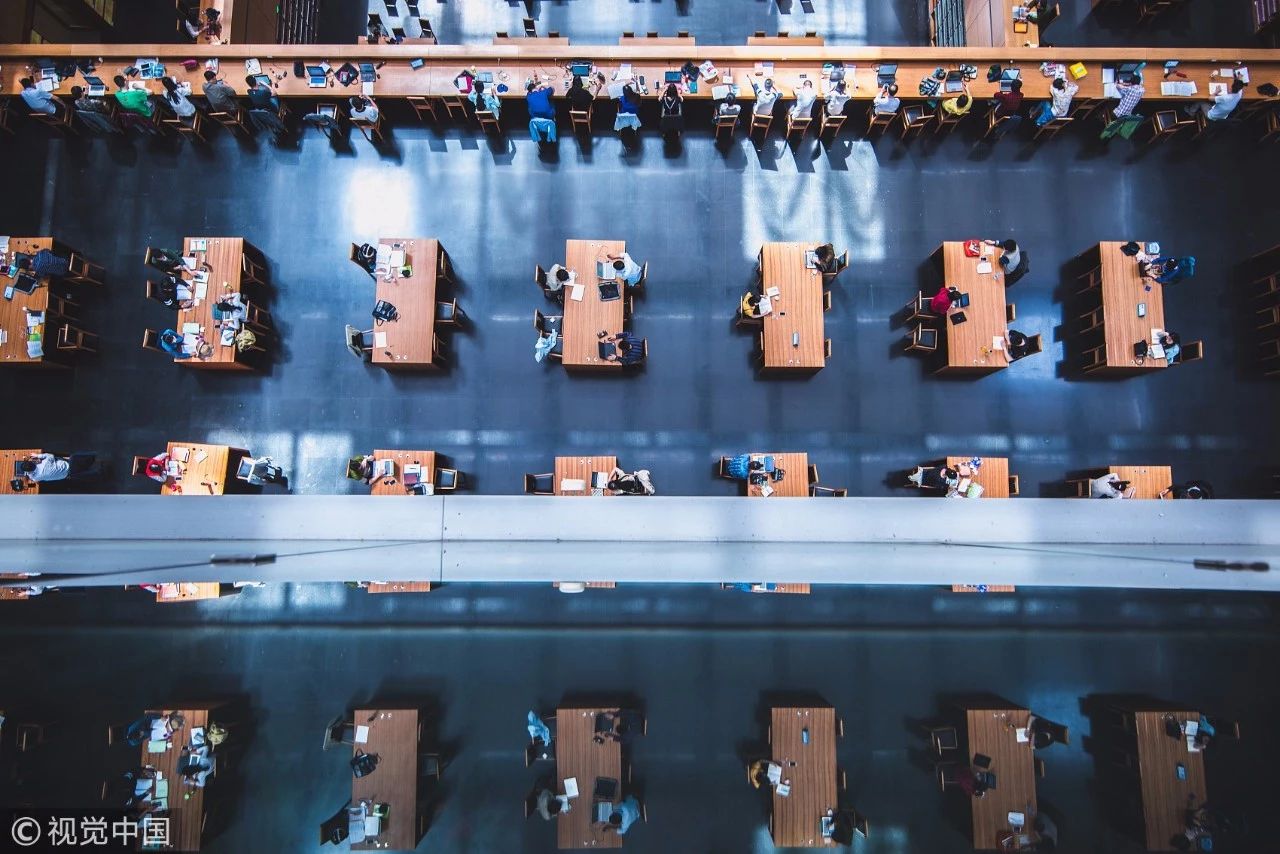 读书是世界上门槛最低的高贵举动读史使人明智读诗使人灵秀伦理使人庄重逻辑与修辞使人善辩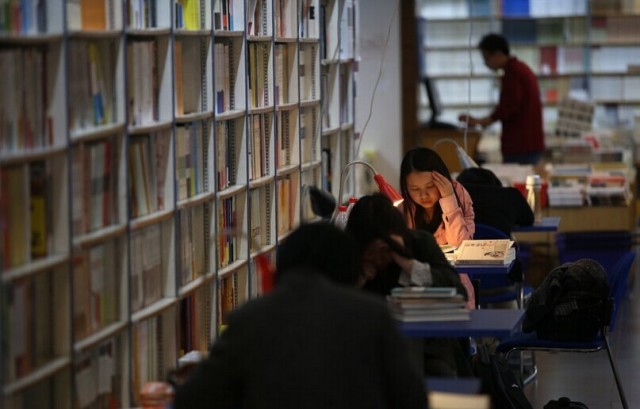 
每一本书，都是独特的风景每一个故事，都有心灵相通的感动每一位读书人，都有着世间最美的样子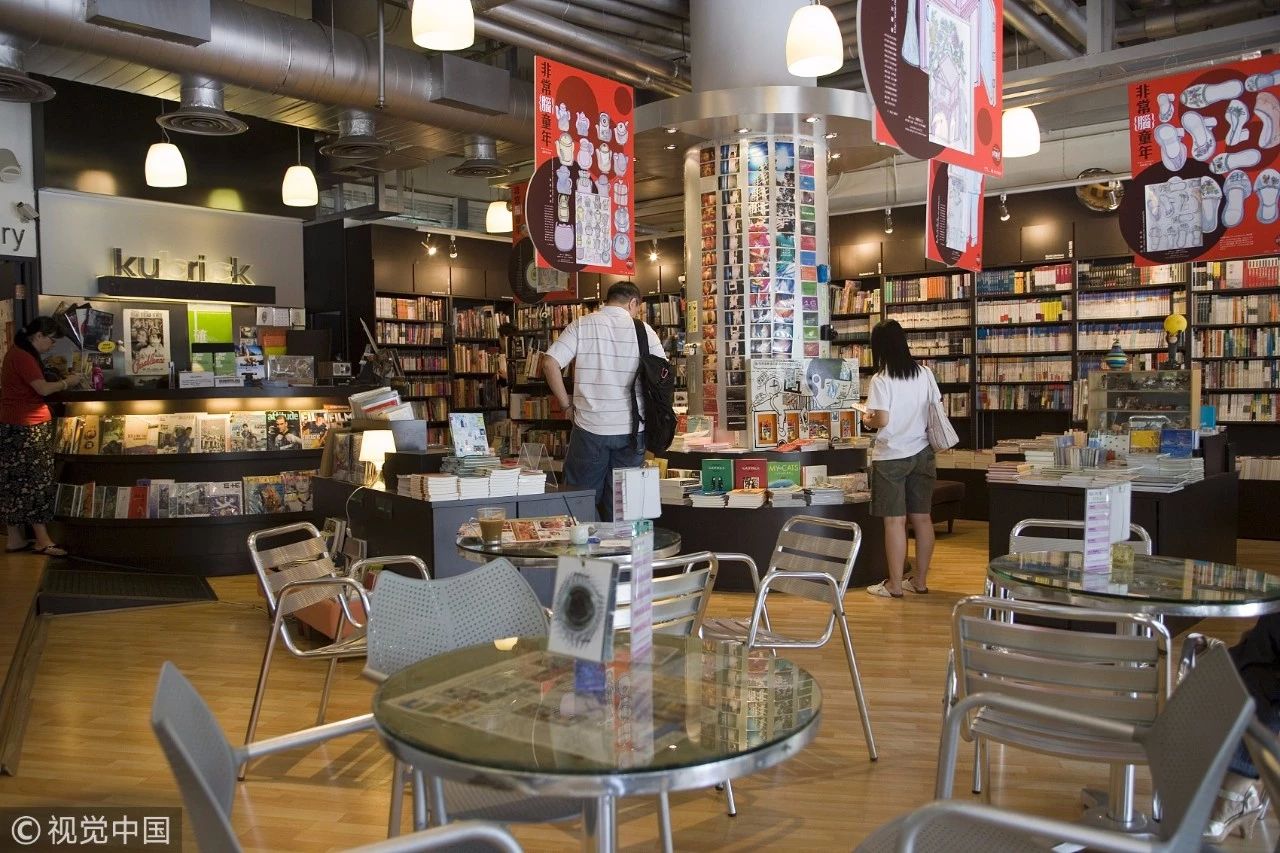 他是环卫工，更是爱书人城市渴望清洁，心灵更需要涤荡这座图书馆常常定格朱德正投入的样子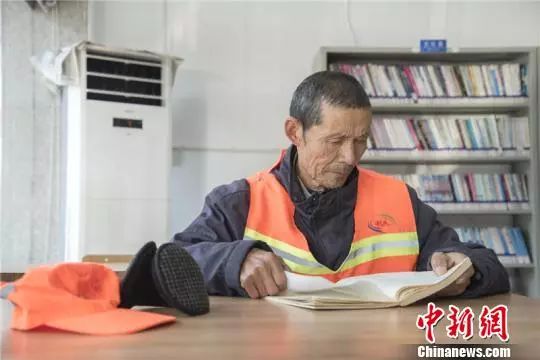 十几年为送餐奔波在城市却一有空就躲进书店背诵名篇 《诗词大会》一举夺魁外卖小哥雷海为用坚持的样子证明看似无用的努力终将绽放格外夺目的光彩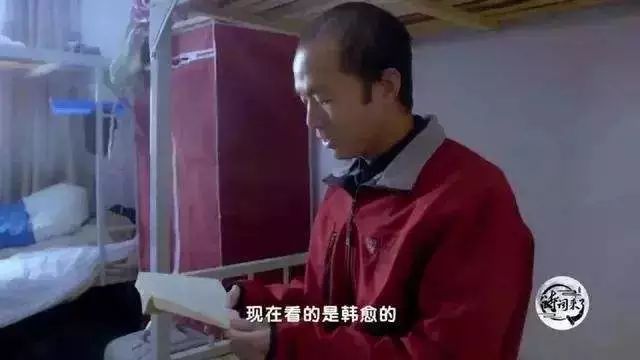 身患眼疾也不放弃四川姐妹梅小歉、梅小英举着放大镜努力的样子让人怜惜疾病限制了你们的视界书籍却为你们打开新的世界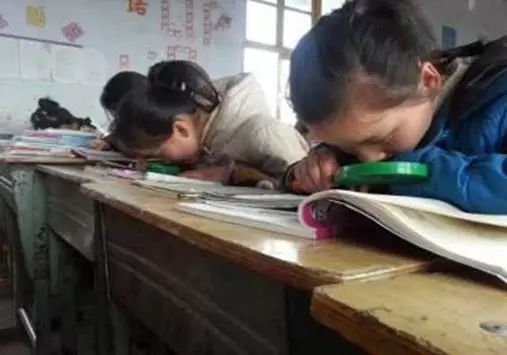 父母还没下班，温州姑娘小月索性合着工厂的光读起书来这专注的样子让工人们会心地打开所有大灯她拥抱的不仅仅只是文字更是一片明亮的天地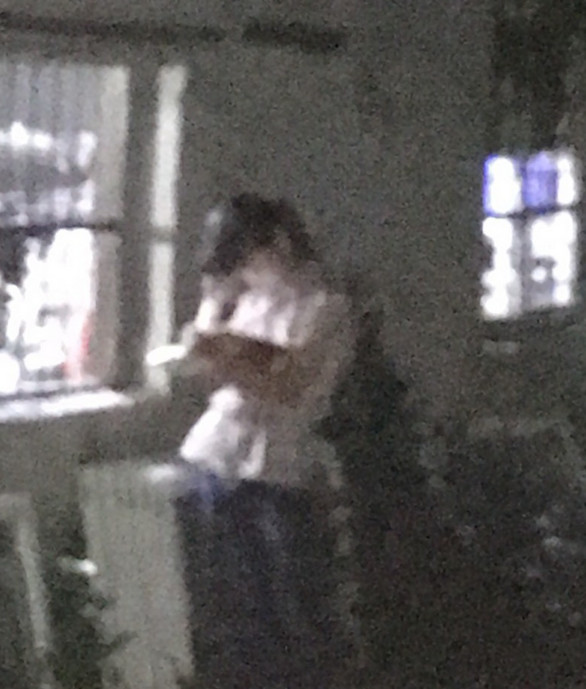 重庆地铁1号线上身边人都在刷手机打发时间这位小朋友却一副沉醉的样子想读书，哪里都是最好的地方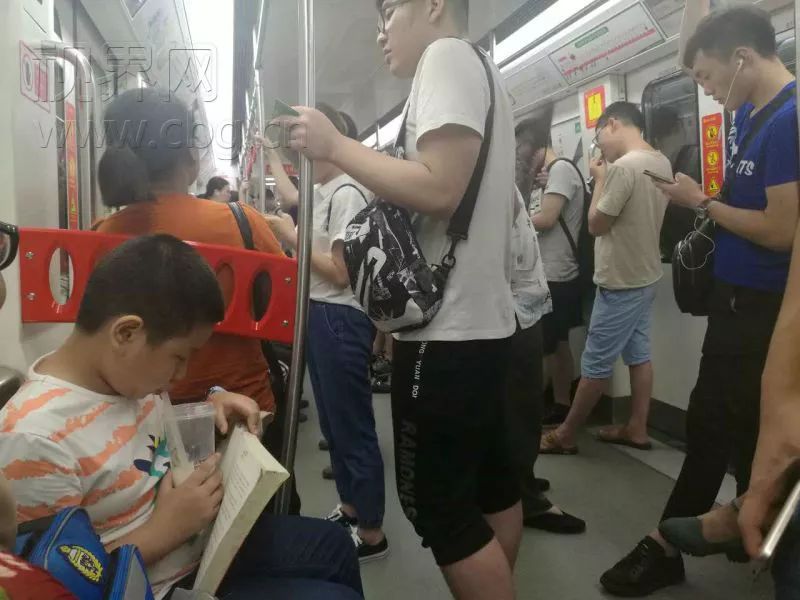 4岁上小学，14岁上大学19岁成为博士新生从小手不释卷的彭波有着超越同龄人的自信的样子读书才是最容易走的那条路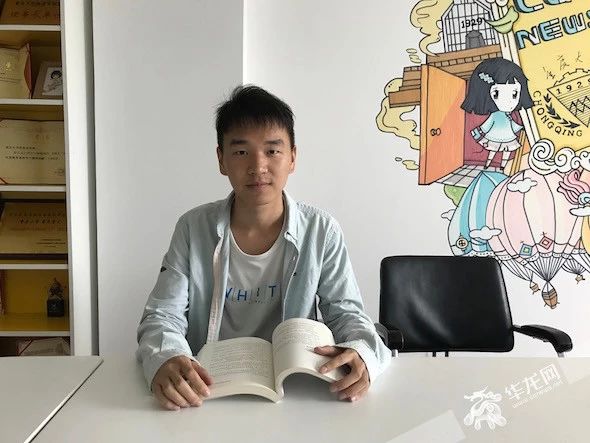 40岁开始读书，一年借阅412本不为功利，只求内心宁静的样子哈尔滨“读书王”郅文仲相信只要肯努力什么时候开始读书都不算晚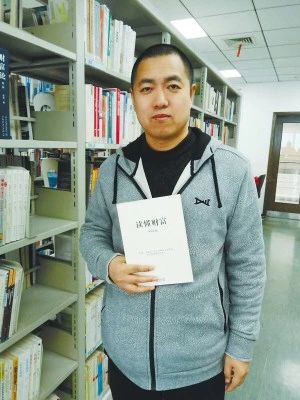 十三年来回收废品刘图恥老人用一分一毛的积累换购13000册图书建起7个阅览室“书是个好东西”他坚定的样子让朴素的信仰结出最丰硕的果实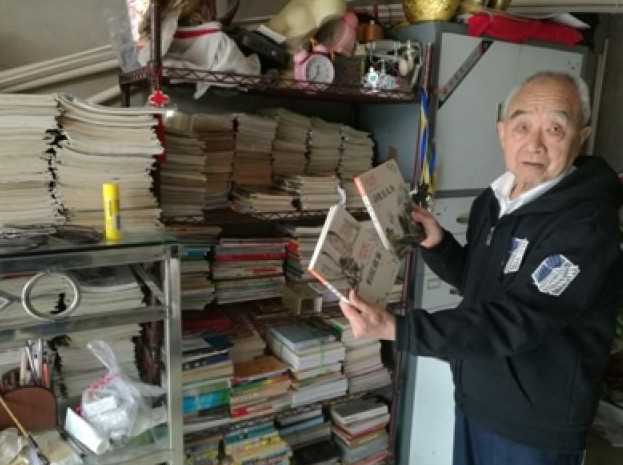 山西老人李占英义务办起读书会8年来每周两次为社区点亮知识的灯塔老人今年90岁了，有些力不从心书友们一个个自告奋勇的样子说要把读书会接力办下去爱书的人，从不孤独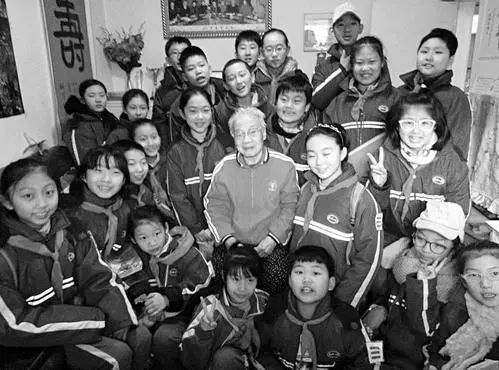 合肥的这家新华书店24小时营业喧嚣散尽，这里敞开大门欢迎每一个爱书人深夜枕书而眠的样子让人嗅到书香也感到温暖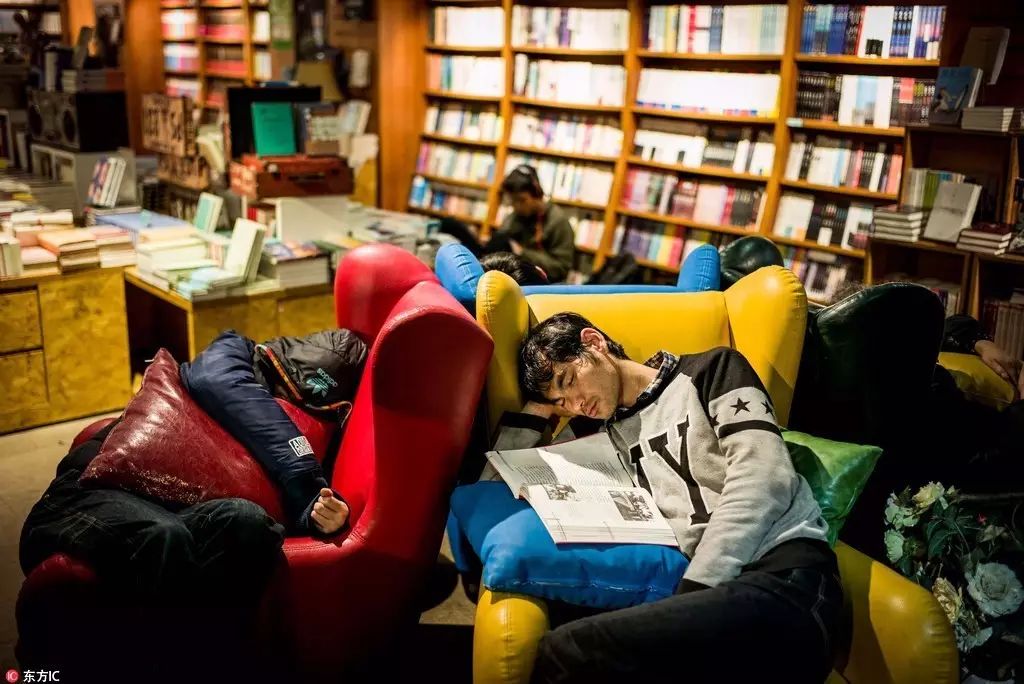 凿壁偷光让困顿时的坚守充满意义开卷有益为平淡无奇的生活增添色彩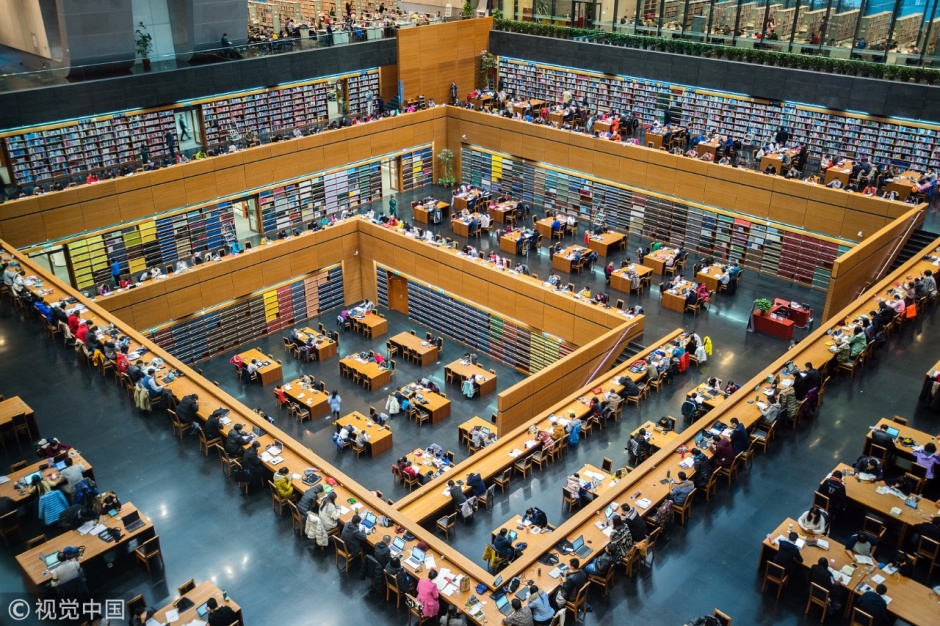 人生没有白读的书
你触碰过的那些文字会慢慢帮你认识这个世界也悄悄帮你抹去脸上的肤浅与无知塑造出更有修养和德行的样子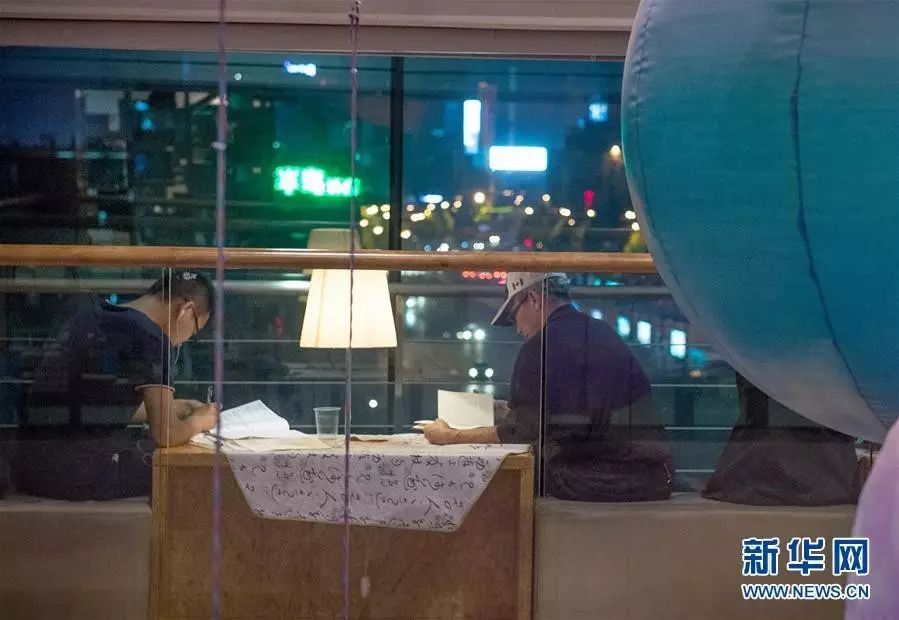 当你的才华还撑不起你的梦想就静下心来读书吧你在阅读上花的每一秒都会沉淀成将来更好的你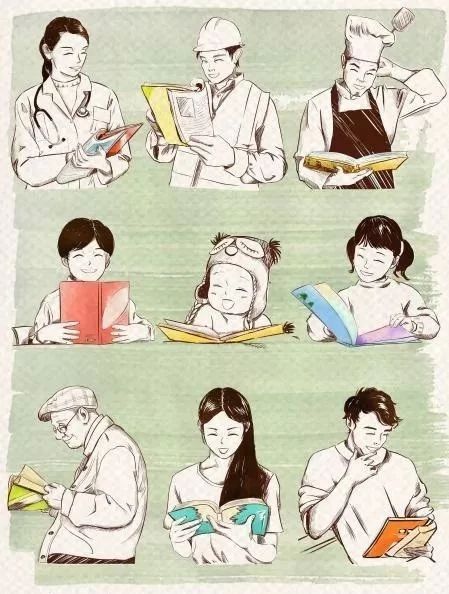 书中有的无非是你想要的快乐读书时的你就是最美的样子